Name:_______________________________ Homework Support: (Unit 5, Story 21)  MONDAY: Write possessives with the following examples below.  Remember to add /‘s/.                                                   Mrs. Katz owns a cat = _______________________________                                                 Zoey owns a dog = ______________________________                                                             Lily has a book = _______________________________                                                                      Mrs. Nelson has a son = ____________________________                                                    Write an addition and subtraction story problem that equals 20 and write the equation. Underline your key word that tells you what to do.  EX> There were 26 children in the classroom.  Two children were out with the flu and 4 children were out with a cold.                 How many children were left in the classroom?  26-2-4 = 20                                                            BONUS:  Create a multiplication story problem that equals 20.  Draw it on the back of this paper. EX>  2 X 6 = 12  000000                                                           000000TUESDAY:  Read your story, study challenge, vocabulary, and spelling words. WEDNESDAY:  Read your story, study challenge, vocabulary, and spelling words. Write verb tenses for each verb listed below.** breaks rulesDraw hands on the clocks.  Tell how much time has passed in hours and/or minutes.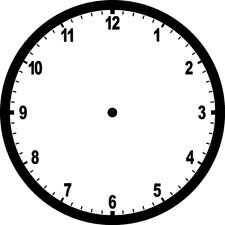        7:00                    8:00                 11:30              1:30How much time has passed? ______      How much time has passed? ______THURSDAY:  Read your story, study challenge, vocabulary, and spelling words. Write three examples for each category of adjectives.Draw three different ways for each amount of money.  Don’t use just pennies!Thursday, Feb. 14th is Valentine’s Day.  You can send valentines for a Valentine Exchange. I listed the names on the Homework Page.  ____________________________________________________________________________________________________________________________________________  ____________________________________________________________________________________________________________________________________________________ ______________________________ ______________________________Present Tense VerbsPast Tense Verbs (ed)Future Tense Verbs (will)jumplaughsign**give**drawColorShapeSizeTextureNumberAmountSet 1Set 2Set 329 cents48 cents$1.54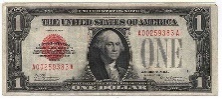 